1 . DiagnosiAquest punt recull diferents aspectes inclosos en la Memòria Anual aprovada per Consell Escolar el 30.06.2021, on fèiem referència tant a les actuacions realitzades com a les propostes pel curs 2020/ 2021.S’han seguit les recomanacions del Departament de Salut i el pla d’obertura de centre del  curs 20/21 aprovat per Consell Escolar. En el curs 2021-2022, l’escola recuperarà la sisena hora, pel que l’horari de l’alumnat serà de 9 a 13 h. i de 15 a 17h. 2. Organització dels grups estables3. Criteris organitzatius dels recursos per a l’atenció de l’alumnat amb necessitat específica de suport educatiuL’acompanyament, seguiment i atenció directa de l’alumnat amb especials dificultats es durà a terme dins el grup estable a l’aula ordinària. El treball serà personalitzat a nivell de les seves necessitats. Es contempla l’entrada d’altres mestres i especialistes a l’aula centrat en l’alumnat més vulnerable sempre que es requereixi.4. Organització de les entrades i sortides El centre disposa de quatre entrades. Una serà per l’ús del personal docent i no docent (Carrer Jacint Verdaguer, 16-22. Les altres tres entrades seran per l’alumnat. 5. Organització de l’espai d’esbarjoL’escola disposa d’un espai d’esbarjo ampli. L’esbarjo dels alumnes s’organitzarà en dos grups:Educació infantil i cicle inicial sortiran al pati de 10:30 a 11h. Cada grup estable disposarà d’un espai delimitat i rotatori. Cicle mitjà i superior sortiran al pati de 11:00 a 11:30 h. Cada grup estable disposarà d’un espai delimitat i rotatori. ZONES PATI DE P3 A SEGON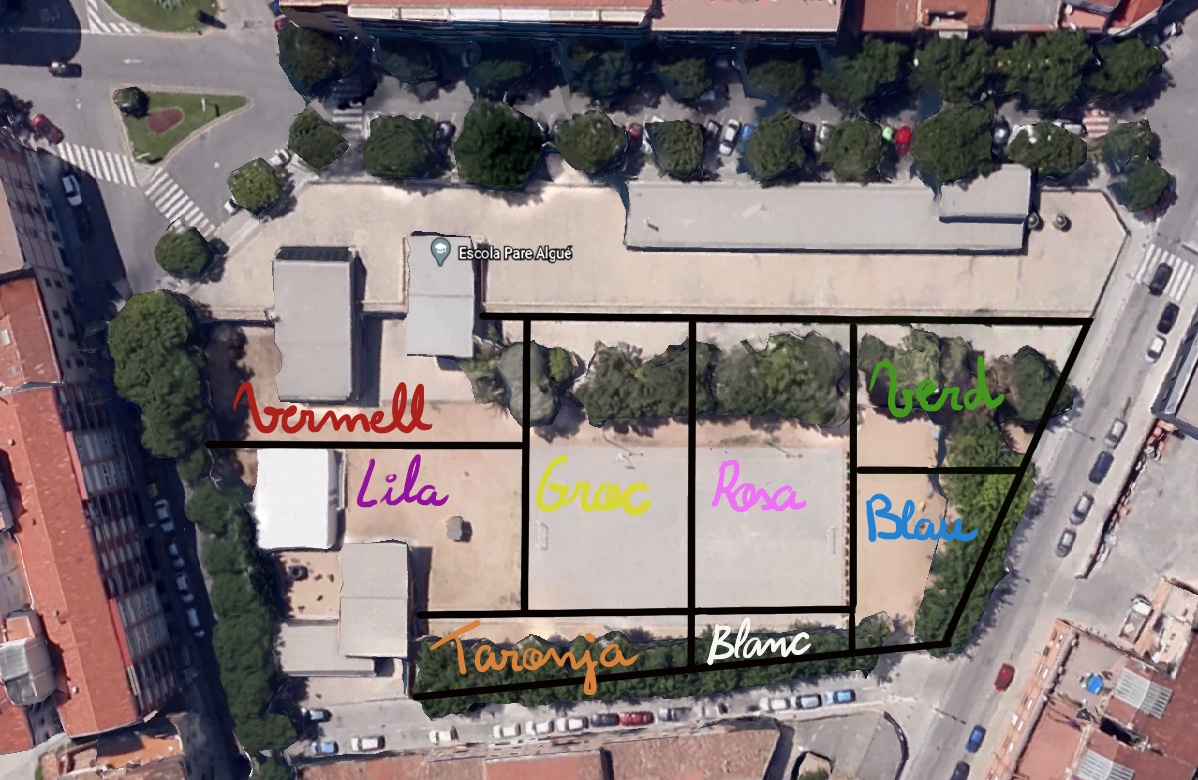 ZONES PATI DE TERCER A SISÈ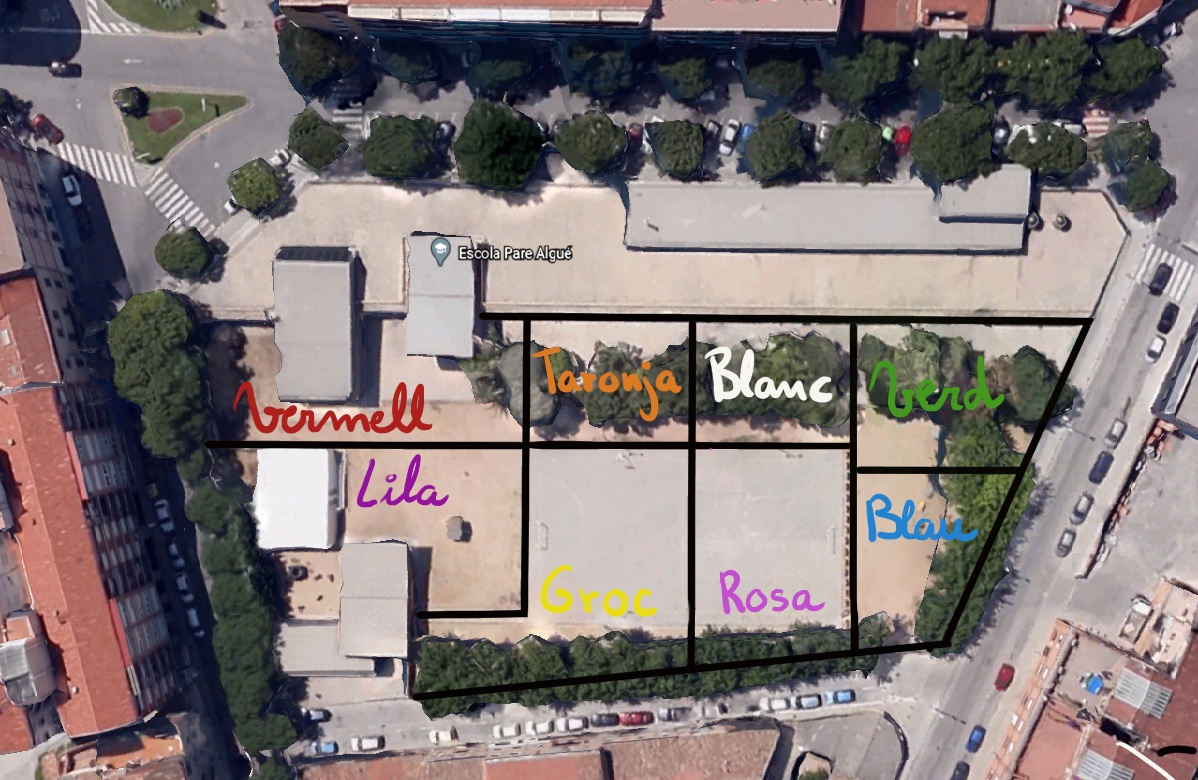 6. Relació amb la comunitat educativaS’aniran seguint les indicacions del Departament de Salut. El seguiment amb les famílies el farem per telèfon, correu electrònic i, si es creu necessari, per videoconferència. En cas d’un canvi en les recomanacions del Departament deSalut, les trobades es faran presencials.7. Servei de menjadorPer afavorir el manteniment de les mesures de seguretat, atès que disposem d’un espai reduït de menjador, es faran 2 torns:Estem a l’espera de les ràtios de monitoratge de menjador del Consell Comarcal  pel curs 21/22:8. Pla de netejaLa neteja dels espais serà la mateixa que hi havia abans de la pandèmia. 9. ExtraescolarsLes activitats extraescolars, quan suposin una barreja d’alumnes dels diferents grups estables, caldrà fer-les aplicant la distància de seguretat o utilitzant la mascareta.En el trasllat dels alumnes des de l’aula del grup estable fins el lloc de l’activitat extraordinària, aniran acompanyats de la persona responsable.En tot cas, durant aquests trasllats sempre caldrà portar mascareta.10. Activitats complementàriesEls criteris d’organització de les sortides estaran basats en les recomanacions de salut vigents en el moment de realitzar-les. En tot moment, es mantindran els grups estables i en aquelles activitats que requereixin transport o agrupaments de diferents grups estables caldrà mantenir la distància de seguretat o fer ús de la mascareta.11. Reunions dels òrgans unipersonals i col·lectius de coordinació i govern12. Protocol d’actuació en cas de detectar un possible cas de covid-19DETECCIÓ DE POSSIBLES CASOS PER SIMPTOMATOLOGIA COMPATIBLE AMB LACOVID-19SEGUIMENT DE CASOSAquest registre s’omplirà en el moment que es detecti un cas potencial de covid-1913. Seguiment del plaBreu planificació de l’avaluació i seguiment d’aquest pla de reobertura del setembre.14. Concrecions per a l’educació infantilPLA SINGULAR D’ADAPTACIÓ A P3Pel que fa als alumnes:- Primera setmana d’escola: 13, 14, 15, 16 i 17 de setembreTorn 1 (11 alumnes) en horari 09:00 a 10:45h.Torn 2 (11 alumnes) en horari 11:15 a 13:0h.- Segona setmana d’escola: 20 ,21, 22, 23 i 24 de setembreTots els alumnes venen de 09:00 a 13:00h.- Tercera setmana d’escola: a partir del dilluns 27 de setembre tots els alumnes venen en l’ horari habitual del centre:Matí: 09:00 a 13:00 h.  	Tarda: 15:00 a 17:00 h.L’atenció de l’alumnat de P3 la farà la tutora i la TEI.Pel que fa a les famílies:- Entrevistes amb la tutora, al llarg de les tardes de la 1a i 2a setmana. Aquestes reunions es faran mantenint la distància de seguretat i l’ús de la mascareta. Pla de treball del centre educatiu en confinamentLa previsió és la següent, tot i que és  necessari que el Departament d’Educació doti a alumnat i personal de les eines necessàries per poder portar a terme aquest treball no presencial. 15. Concrecions per a l’educació primària Pla de treball del centre educatiu en confinament*Pendent d’aprovació per el Consell escolar del 20 de setembre 2021Determinació de grups. Criteris de configuració dels grupsDeterminació de grups. Criteris de configuració dels grupsDeterminació de grups. Criteris de configuració dels grupsDeterminació de grups. Criteris de configuració dels grupsDeterminació de grups. Criteris de configuració dels grupsDeterminació de grups. Criteris de configuració dels grupsDeterminació de grups. Criteris de configuració dels grups3 grups d’educació infantil9 d’educació primària.Els grups es configuren segons l’edat i el nivell de l’alumnat (cursos).3 grups d’educació infantil9 d’educació primària.Els grups es configuren segons l’edat i el nivell de l’alumnat (cursos).3 grups d’educació infantil9 d’educació primària.Els grups es configuren segons l’edat i el nivell de l’alumnat (cursos).-El nombre d’alumnes ens ve determinat per la matrícula (220 alumnes aproximadament)- La plantilla del curs 21/22 és la següent:Educació infantil: 5Educació primària: 10,5Anglès: 1Educació física: 1Música: 1Educació especial: 1Religió catòlica: 0,5Reforç Covid: 2- Les característiques de l’alumnat venen definides per ser un centre de màxima complexitat. A la vegada, podeu trobar més informació en el SIC.-El nombre d’alumnes ens ve determinat per la matrícula (220 alumnes aproximadament)- La plantilla del curs 21/22 és la següent:Educació infantil: 5Educació primària: 10,5Anglès: 1Educació física: 1Música: 1Educació especial: 1Religió catòlica: 0,5Reforç Covid: 2- Les característiques de l’alumnat venen definides per ser un centre de màxima complexitat. A la vegada, podeu trobar més informació en el SIC.-El nombre d’alumnes ens ve determinat per la matrícula (220 alumnes aproximadament)- La plantilla del curs 21/22 és la següent:Educació infantil: 5Educació primària: 10,5Anglès: 1Educació física: 1Música: 1Educació especial: 1Religió catòlica: 0,5Reforç Covid: 2- Les característiques de l’alumnat venen definides per ser un centre de màxima complexitat. A la vegada, podeu trobar més informació en el SIC.-El nombre d’alumnes ens ve determinat per la matrícula (220 alumnes aproximadament)- La plantilla del curs 21/22 és la següent:Educació infantil: 5Educació primària: 10,5Anglès: 1Educació física: 1Música: 1Educació especial: 1Religió catòlica: 0,5Reforç Covid: 2- Les característiques de l’alumnat venen definides per ser un centre de màxima complexitat. A la vegada, podeu trobar més informació en el SIC.3 grups d’educació infantil9 d’educació primària.Els grups es configuren segons l’edat i el nivell de l’alumnat (cursos).3 grups d’educació infantil9 d’educació primària.Els grups es configuren segons l’edat i el nivell de l’alumnat (cursos).3 grups d’educació infantil9 d’educació primària.Els grups es configuren segons l’edat i el nivell de l’alumnat (cursos).- L’atenció a la diversitat/suports es realitzaran dins l’aula, amb el tutor i mestres de suport.- L’atenció a la diversitat/suports es realitzaran dins l’aula, amb el tutor i mestres de suport.- L’atenció a la diversitat/suports es realitzaran dins l’aula, amb el tutor i mestres de suport.- L’atenció a la diversitat/suports es realitzaran dins l’aula, amb el tutor i mestres de suport.3 grups d’educació infantil9 d’educació primària.Els grups es configuren segons l’edat i el nivell de l’alumnat (cursos).3 grups d’educació infantil9 d’educació primària.Els grups es configuren segons l’edat i el nivell de l’alumnat (cursos).3 grups d’educació infantil9 d’educació primària.Els grups es configuren segons l’edat i el nivell de l’alumnat (cursos).No hi haurà desdoblaments, reforços, tallers... En cas que es realitzi alguna activitat intercicles, com pot ser el cas del projecte araArt, es faran respectant les mesures de seguretat.No hi haurà desdoblaments, reforços, tallers... En cas que es realitzi alguna activitat intercicles, com pot ser el cas del projecte araArt, es faran respectant les mesures de seguretat.No hi haurà desdoblaments, reforços, tallers... En cas que es realitzi alguna activitat intercicles, com pot ser el cas del projecte araArt, es faran respectant les mesures de seguretat.No hi haurà desdoblaments, reforços, tallers... En cas que es realitzi alguna activitat intercicles, com pot ser el cas del projecte araArt, es faran respectant les mesures de seguretat.CURS-NIVELL-GRUPNOMBRE D’ALUMNESPROFESSORAT ESTABLEALTRES DOCENTSQue intervenen (amb mesures de seguretat)Personal d’atenció educativa que intervé en aquest grup (TIS, educador/a, EE, TIE, Aux. d’EE, monitors...Personal d’atenció educativa que intervé puntualment en aquest grup (amb mesures de seguretat): professionals SIEI, SIAL, monitors...)ESPAI estable d’aquest grupESPAI estable d’aquest grupP322Diana PadróMúsica: Núria GelabertEd. Física: Ariadna PuigvilaDolors SerranoTEIPatricia CartañáEEMònica ArumíAula P3Aula P3P421Cristina SotocaMúsica: Núria GelabertEd. Física: Ariadna PuigvilaEEMònica ArumíVetlladoraJúlia PinyotAula P4Aula P4P522Alba ZaragozaDolors SerranoMúsica: Núria GelabertEd. Física: Ariadna PuigvilaAnglès: Noemí GallardoEEMònica ArumíVetlladoraJúlia PinyotAula P5Aula P51r23Maricè NadalMaría Isabel MiguelMúsica: Núria GelabertEd. Física: Ariadna PuigvilaAnglès: Noemí GallardoEEMònica ArumíAula 1rAula 1r2n23Glòria de los SantosAntònia VenteoMúsica: Núria GelabertEd. Física: Ariadna PuigvilaAnglès: Noemí GallardoEEMònica ArumíAula 2nAula 2n3r23A determinarMúsica: Núria GelabertEd. Física: Ariadna PuigvilaAnglès: Noemí GallardoEEMònica ArumíAula 3rAula 3r4t A17A determinarMúsica: Núria GelabertEd. Física: Ariadna PuigvilaAnglès: Noemí GallardoEEMònica ArumíCREDAAula 4tAula 4t4t B10Montse BadiaMúsica: Núria GelabertEd. Física: Ariadna PuigvilaAnglès: Noemí GallardoEEMònica ArumíAula d’acollidaAula d’acollida5è A14Núria SotoMúsica: Núria GelabertEd. Física: Ariadna PuigvilaAnglès: Noemí GallardoEEMònica ArumíAula 5èAula 5è5è B13A determinarMúsica: Núria GelabertEd. Física: Ariadna PuigvilaAnglès: Noemí GallardoEEMònica ArumíAula de ciènciesAula de ciències6è A14Luz JiménezMúsica: Núria GelabertEd. Física: Ariadna PuigvilaAnglès: Noemí GallardoEEMònica ArumíAula 6è AAula 6è A6è B13María del Carmen MirandaMúsica: Núria GelabertEd. Física: Ariadna PuigvilaAnglès: Noemí G.EEMònica ArumíAula 6è BAula 6è BACTIVITAT O MATÈRIAGRUPS ESTABLES DELS QUALS PROVENEN ELS ALUMNESDOCENTHORARI (NOMBRE D’HORES O SESSIONSSETMANALS)OBSERVACIONS (si escau)ReligióPrimàriaAntònia Venteo1 sessió setmanalSuport NEEP4 i P5Júlia PinyotA determinarGRUPACCÉSHORA D’ENTRADA I SORTIDAP4, P5, 3r Carrer Passatge Mesquita (Porta camions)9-13h.15-17h.P3, 1r i 2nCarrer Passatge Mesquita (Porta principal pati)9-13h.15-17h.4t A, 4t B, 5è  A, 5è B, 6è A i 6è BCarrer Jacint Verdaguer (Davant del número 1)9-13h.15-17h.CURSHORAESPAIP310:30 a 115 espais rotatoris (vermell-groc, lila, taronja-blanc, rosa, verd-blau)P410:30 a 115 espais rotatoris (vermell-groc, lila, taronja-blanc, rosa, verd-blau)P510:30 a 115 espais rotatoris (vermell-groc, lila, taronja-blanc, rosa, verd-blau)1r10:30 a 115 espais rotatoris (vermell-groc, lila, taronja-blanc, rosa, verd-blau)2n10:30 a 115 espais rotatoris (vermell-groc, lila, taronja-blanc, rosa, verd-blau)3r 11 a 11:308 espais rotatoris (groc, verd, vermell, blau, rosa, taronja, blanc i lila)4t A11 a 11:308 espais rotatoris (groc, verd, vermell, blau, rosa, taronja, blanc i lila)4t B11 a 11:308 espais rotatoris (groc, verd, vermell, blau, rosa, taronja, blanc i lila)5è A11 a 11:308 espais rotatoris (groc, verd, vermell, blau, rosa, taronja, blanc i lila)5è B11 a 11:308 espais rotatoris (groc, verd, vermell, blau, rosa, taronja, blanc i lila)6è A11 a 11:308 espais rotatoris (groc, verd, vermell, blau, rosa, taronja, blanc i lila)6è B11 a 11:308 espais rotatoris (groc, verd, vermell, blau, rosa, taronja, blanc i lila)CURSHORARIP313:00 a 13:45P413:00 a 13:45P513:00 a 13:451r14:00 a 14:452n14:00 a 14:453r14:00 a 14:454t14:00 a 14:455è14:00 a 14:456è14:00 a 14:45Número d’alumnesNúmero de monitorsEntre 0 i 25 alumnesEntre 26 i 50 alumnesEntre 51 i 75 alumnesEntre 76 i 100 alumnesEntre 101 i 125 alumnesEntre 126 i 150 alumnesEntre 151 i 175 alumnesACTIVITATNOMBRE D’ALUMNESGRUP DELS QUALS PROVENEN ELS ALUMNESPROFESSIONAL RESPONSABLEESPAI ON ES REALITZA L’ACTIVITATaraART10 5è i 6èRobert Martínez i especialista de músicaAula polivalentTaller de dansa83r i 4tAgrupació Cultural del BagesGimnàsIniciació multiesportiva15 + 151r, 2n, 3r, 4t i 5èAjuntament(Regidoria d’esports)Zona d’esbarjo i gimnàsTSTEA determinarA determinarA determinarA determinarÒRGANSTIPUS DE REUNIÓFORMAT DE LA REUNIÓPERIODICITAT / TEMPORITZACIÓEquip directiuPlanificacióPresencialSetmanalCoordinació pedagògicaCoordinacióPresencialQuinzenalComissions de treballCoordinacióPresencialMensualFormació claustreLínia metodològicaPresencial30 horesClaustre / TrobadaAcords i presa de decisionsPresencialMensualCiclePlanificació i coordinacióPresencialSetmanalNivellPlanificació i coordinacióPresencialSetmanalEAP i EEPlanificació i coordinacióPresencialSetmanalComissió socialCoordinacióPresencialMensualEducadora social CoordinacióPresencialSetmanalComissió d’atenció a la diversitatPlanificació i coordinacióPresencialTrimestralEntrevistes amb les famíliesCoordinacióTelemàticMínim una per cursCASOS POTENCIALSESPAI HABILITAT PER L’AÏLLAMENTPERSONA RESPONSABLE DE REUBICAR L’ALUMNE/A I CUSTODIAR-LO FINS QUE EL VINGUIN A BUSCARPERSONA RESPONSABLE DE TRUCAR A LA FAMÍLIAPERSONA RESPONSABLE DE COMUNICAR EL CAS ALS SERVEIS TERRITORIALSP3, P4 I P5Vestíbul d’ entrada a l’edifici (peixera)Equip directiu / mestres Tutor o un membre de l’equip directiuEquip directiu1r i 2nVestíbul d’ entrada a l’edifici (peixera)Equip directiu / mestresTutor o un membre de l’equip directiuEquip directiu3r i 4tVestíbul d’ entrada a l’edifici (peixera)Equip directiu / mestresTutor o un membre de l’equip directiuEquip directiu5è i 6èVestíbul d’ entrada a l’edifici (peixera)Equip directiu / mestresTutor o un membre de l’equip directiuEquip directiuALUMNE/ADIA I HORA DE LA DETECCIÓEXPLICACIÓ DEL PROTOCOL SEGUIT I OBSERVACIONS (incloure el nom de la persona que ha fet les actuacions i el nom del familiar que l’ha vingut a buscar)PERSONA DE SALUT AMB QUI ES MANTÉ EL CONTACTE I  CENTRE D’ATENCIÓ PRIMÀRIAPERSONA REFERENT DEL  CENTRE PELS CONTACTES AMB SALUT (mantindrà el contacte amb salut i farà seguiment del cas)RESPONSABLESEquip DirectiuPOSSIBLES INDICADORSEls indicadors vindran determinats pel grau d’execució i compliment dels diferents aspectes proposats en aquest pla.PROPOSTA DE MILLORES TRIMESTRALSEn el moment de redactar aquest pla, encara no podem concretar les propostes trimestrals, tot i que aquestes es revisaran periòdicament.NIVELL EDUCATIUMÈTODE DE TREBALL I RECURSOS DIDÀCTICS PREVISTOSMITJÀ I PERIODICITAT DEL CONTACTE AMB EL GRUPMITJÀ I PERIODICITAT DEL CONTACTE INDIVIDUAL AMB L’ALUMNE/AMITJÀ I PERIODICITAT DE CONTACTE AMB LA FAMÍLIAP3Seguint les pautes del tutor/a, treball de continguts del llibre de text- Videoconferència- SetmanalmentComunicació per telèfon quan calgui suport específic per l’alumnat- Correu electrònic / sistema de missatgeria- SetmanalmentP4Seguint les pautes del tutor/a, treball de continguts del llibre de text- Videoconferència- SetmanalmentComunicació per telèfon quan calgui suport específic per l’alumnat- Correu electrònic / sistema de missatgeria- SetmanalmentP5Seguint les pautes del tutor/a, treball de continguts del llibre de text- Videoconferència- SetmanalmentComunicació per telèfon quan calgui suport específic per l’alumnat- Correu electrònic / sistema de missatgeria- SetmanalmentNIVELL EDUCATIUMÈTODE DE TREBALL I RECURSOS DIDÀCTICS PREVISTOSMITJÀ I PERIODICITAT DEL CONTACTE AMB EL GRUPMITJÀ I PERIODICITAT DEL CONTACTE INDIVIDUAL AMB L’ALUMNE/AMITJÀ I PERIODICITAT DE CONTACTE AMB LA FAMÍLIA1rSeguint les pautes del tutor/a, treball de continguts del llibre de text i de les llicències i plataformes digitals Videoconferència diària de 9 a 11 h.Comunicació per telèfon/ correu electrònic quan calgui suport específic per l’alumnat- Correu electrònic / sistema de missatgeria- Setmanalment2nSeguint les pautes del tutor/a, treball de continguts del llibre de text i de les llicències i plataformes digitals Videoconferència diària de 9 a 11 h.Comunicació per telèfon/ correu electrònic quan calgui suport específic per l’alumnat- Correu electrònic / sistema de missatgeria- Setmanalment3rSeguint les pautes del tutor/a, treball de continguts del llibre de text i de les llicències i plataformes digitals Videoconferència diària de 9 a 11 h.Comunicació per telèfon/ correu electrònic quan calgui suport específic per l’alumnat- Correu electrònic / sistema de missatgeria- Setmanalment4tSeguint les pautes del tutor/a, treball de continguts del llibre de text i de les llicències i plataformes digitals Videoconferència diària de 9 a 11 h.Comunicació per telèfon/ correu electrònic quan calgui suport específic per l’alumnat- Correu electrònic / sistema de missatgeria- Setmanalment5èSeguint les pautes del tutor/a, treball de continguts del llibre de text i de les llicències i plataformes digitals Videoconferència diària de 9 a 11 h.Comunicació per telèfon/ correu electrònic quan calgui suport específic per l’alumnat- Correu electrònic / sistema de missatgeria- Setmanalment6èSeguint les pautes del tutor/a, treball de continguts del llibre de text i de les llicències i plataformes digitals Videoconferència diària de 9 a 11 h.Comunicació per telèfon/ correu electrònic quan calgui suport específic per l’alumnat- Correu electrònic / sistema de missatgeria- Setmanalment